2020-2021 MHBG Table 6- Addition of COVID column to FFY 2021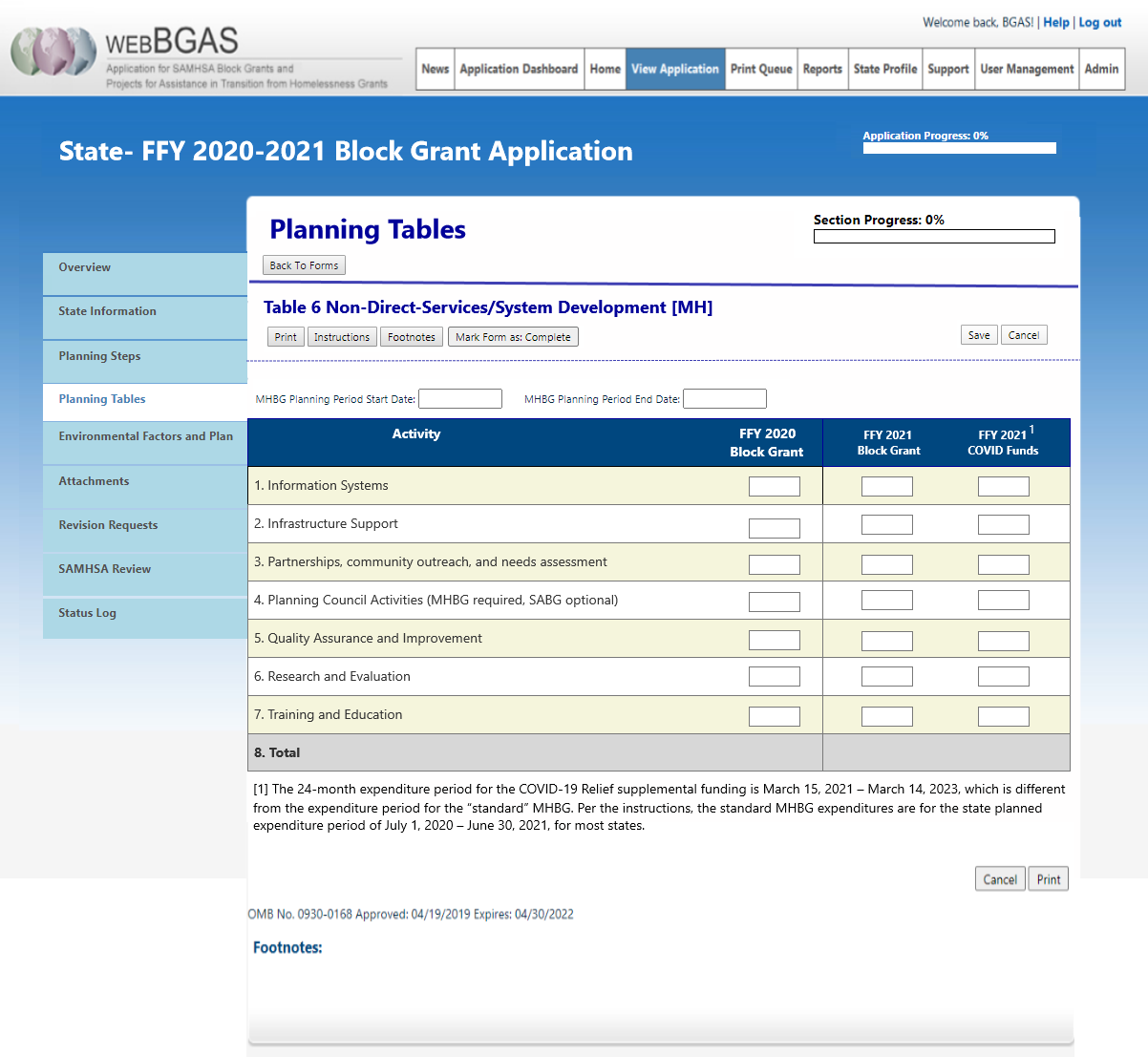 